SORA  08-05 2020 VENERDI     LEZIONE N.16INS. MARIA STELLA DE BENEDETTI         GRUPPO A1/Alfa     LEGGI E RICOPIA SUL QUADERNO.  ATTENTO ALLO SPAZIO TRA UNA PAROLA E L’ALTRA                                             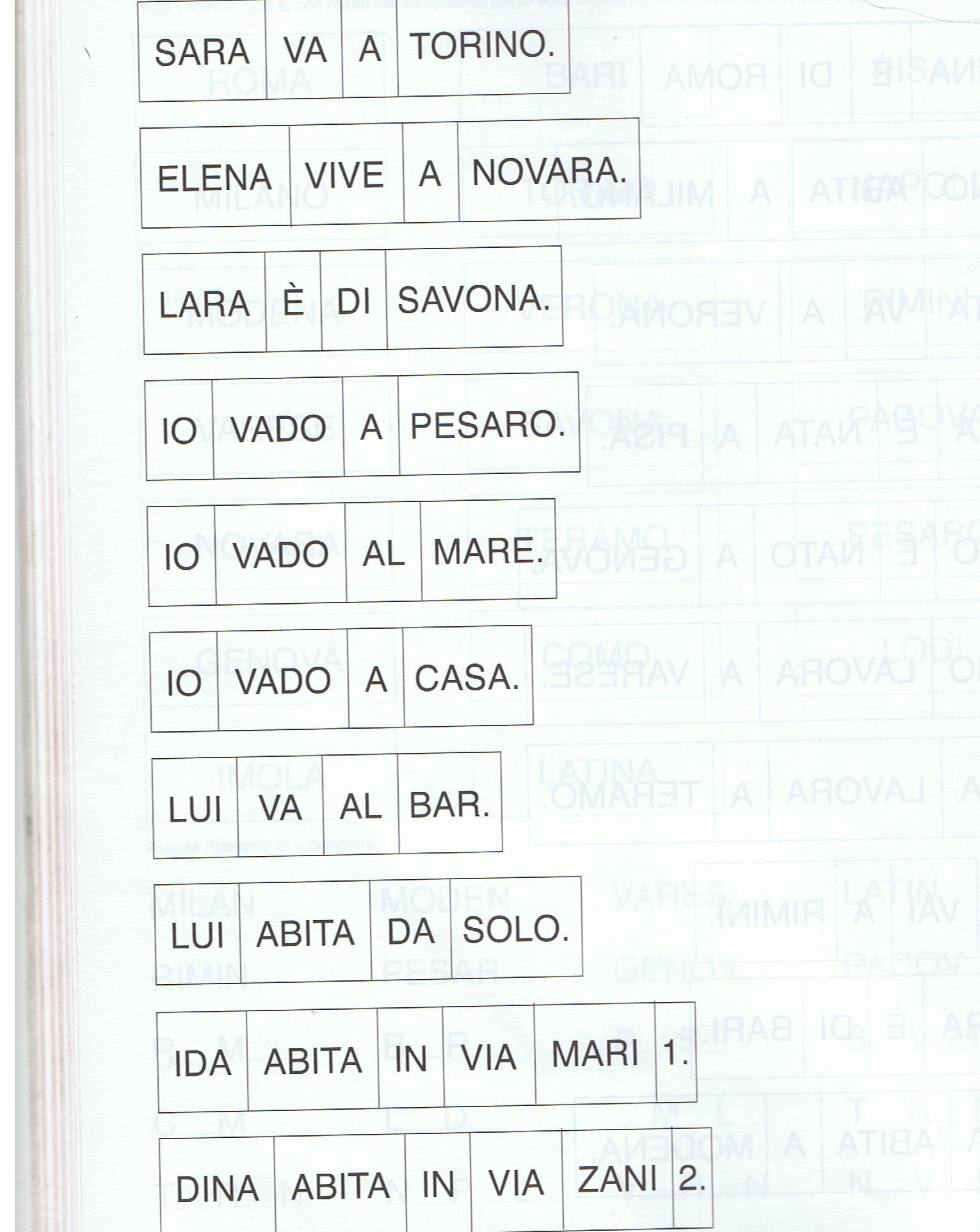 http://www.cpialodi.edu.it/wordpress3/percorso-alpha-prea1/        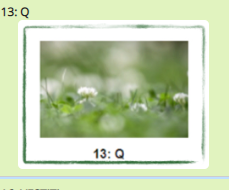 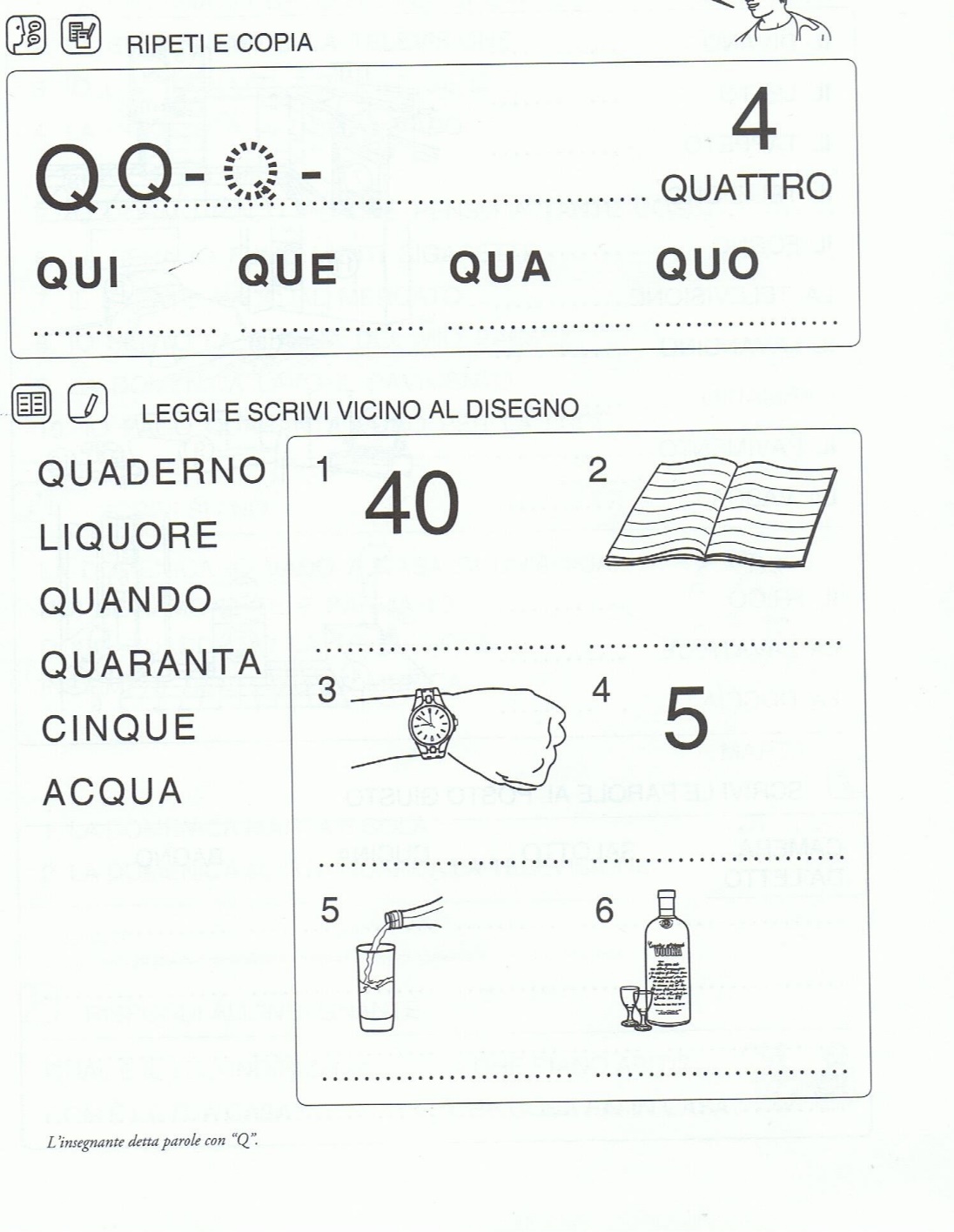 